Universität Duisburg-EssenFakultat für Bildungswissenschaften Institut für Psychologie 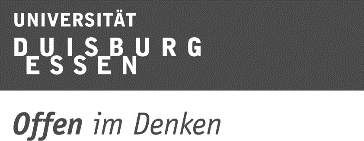 Antrag institutsinternes Forschungspraktikum PraktikumsbetreuerIn (Name, Abteilung):	StudentIn Name, Vorname: 	 Immatrikulationsjahr: 	Bitte beachten: Der Antrag muss VOR Beginn des Praktikums von der/dem Praktikumsbeauftragten genehmigt worden sein. Kurze Beschreibung des Praktikums1. In welchem Rahmen soll das Forschungspraktikum erfolgen? (z.B. an welchen Themen, an welchen Forschungsprojekten) 2. Welche Tätigkeiten des wissenschaftlichen Prozesses sind während der Zeit des Praktikums geplant und wie wird der/die Praktikant/in dabei eingebunden? (z.B. für die Praktikumszeit geplante Schritte des Forschungsprojekts) Die/Der PraktikumsbetreuerIn bestätigt außerdem, dass die/der Studierende nicht in der Arbeitseinheit / Abteilung als SHK, WHK etc. angestellt ist.  Datum	 PraktikumsbetreuerIn	genehmigt durch		(Stempel und Unterschrift)	Praktikumsbeauftragte/n 			(Stempel und Unterschrift)